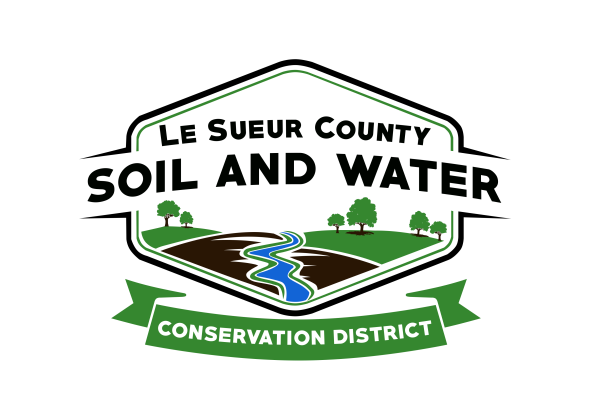 Le Sueur County Soil & Water Conservation DistrictLe Sueur County SWCD 	Tel. (507) 357-4879 Ext. 3181 W Minnesota St                                            Website: www.lesueurswcd.orgLe Center, MN 56057                        Minutes from September 11, 2018 regular meeting of the Le Sueur County SWCD Board of Supervisors.  SWCD building, Le Center, MN.Meeting was called to order by Chairman Struck at 9:00 a.m.Members present:	Chairman, Jim Struck			Vice-Chairman, Greg Entinger			Secretary, Earle Traxler			Treasurer, Cletus Gregor			PR&I, Glendon BraunOthers present:	District Manager, Mike Schultz			District Conservationist, Steve Breaker			District Technician, Joe Jirik			Farmbill Tech, Karl Schmidtke			Ditch Specialist, Nik Kadel			Program Specialist, Sue Prchal			BWSR Board Conservationist, Jen Mocol-JohnsonThe Pledge of Allegiance was recited.The secretary’s report from August 13, 2018 was approved.Treasurer’s report from August 31, 2018 was read.  Motion to approve and pay bills by Traxler, second by Entinger.Affirmative:  AllOpposed:  NoneMotion carriedThere will be a TSA meeting on Tuesday, September 18, 2018.The board opened bids for janitor services.  Motion by Entinger, second by Braun to hire Dawn Ruhland at $700/month for the time period October 1, 2018 through September 30, 2019.Affirmative:  Struck, Entinger, Gregor, BraunOpposed:  TraxlerMotion carriedBWSR Academy will be October 29-31, 2018 at Breezy Point.  Schultz discussed internet costs with the board.  The SWCD will be updating so costs will be increasing.GBERBA conservation and drainage projects were discussed.CRWP policy meeting will be on Wednesday, September 26, 2018.Lower MN River WRAPS is completed and the summary report was handed out to the board.Motion by Traxler, second by Gregor to encumber $12,750.00 for Shawn Onken Lake Volney terrace project.  Contract #LV-2018-3.Affirmative:  AllOpposed:  NoneMotion carriedMotion by Gregor, second by Entinger to encumber $5100.00 for Robert Goettl Lake Volney terrace project.  Contract #LV-2018-2.Affirmative:  AllOpposed:  NoneMotion carriedMotion by Entinger, second by Traxler to encumber $10425.75 for Constance Brastad Lake Volney terrace project.  Contract #LV-2018-1.Affirmative:  AllOpposed:  NoneMotion carriedMotion by Gregor, second by Traxler to encumber $20,587.50 for Le Sueur County Highway Department grade stabilization project.  German/Jefferson contract #JG-2018-1.Affirmative:  AllOpposed:  NoneMotion carriedMotion by Gregor, second by Braun to encumber $25,440.94 for Jeff Gibbs waterway project. Capacity c/s contract #CAP-2018-1.Affirmative:  AllOpposed:  NoneMotion carriedMotion by Entinger, second by Traxler to encumber $4125.00 for Jim Struck terrace project.  Capacity c/s contract #CAP-2017-3.Affirmative:  AllOpposed:  NoneMotion carriedMotion by Gregor, second by Entinger to sign the FY19 Capacity and Buffer Grant with BWSR in the amount of $125,000.00.Affirmative:  AllOpposed:  NoneMotion carriedMotion by Gregor, second by Entinger to sign the FY18 Farm Bill Assistance Grant with BWSR in the amount of $87,992.00.Affirmative:  AllOpposed:  NoneMotion carriedNik gave the board an update on the buffer law and the November 1, 2018 deadline for buffering county ditches.Steve gave the board his NRCS report.  He discussed CRP, CREP, fall projects and 2019 EQIP.  NRCS has a new State Conservationist, Tony Daniell.  NRCS is beginning to back fill some of the vacancies in the agency also.Jen gave a BWSR update of clean water apps and other grant applications that are coming due.The storage building is currently under construction.Vouchers were reviewed and filled out.There being no further business, meeting adjourned at 10:50 a.m. ____________________                     _______________________________________Date					  District Secretary